Sender’s Full NameYour addressDateAddress of the ReceiverDear _____ (Name of the Recipient),Hope you are in good health! Today, I would like to express my gratitude to both of you for raising me with so much love and care. Thank you for raising me and teaching me all the good values. You have taught me to become a strong woman with gentle and loving nature. I know it was so hard for you to pay my fees after dad lost his job. I would like to thank you for being with me and motivating me when I had failures in my life. Thank you for always supporting me and helping me with my small business of homemade food.With your love, support and help, I was able to take my business of homemade food to great heights. My business is known in the town and is appreciated by all. Thank you for helping me reach this level.With Love,_____ (Sender’s Name)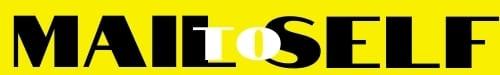 